2021 NIROPS Closeout Recording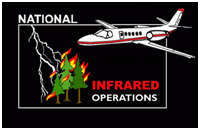 The recording of the 2021 NIROPS Closeout can be found in one of two places:For Forest Service personnel: FS SharepointFor all others: https://ftp.wildfire.gov/public/nirops/NIROPS_Closeout_2021_recording/  You will have to download the mp4 file.  It is about 250MB (Just under 3 hours) so use a good internet connection, preferably not wireless, and allow some time.Presentation					TimestampIntro (Tom Mellin)				0:00View from NIFC (Beth Lund)			0:23NIROPS National Summary (Tom Mellin)		0:29Pilot’s Report (Dan Johnson)			1:05IR Technician’s Report (Michael Mann)		1:43GTAC Report (Jan Johnson)			2:02Other IR Capabilities/IR Futuring  (Zach Holder)	2:28